Р Е Ш Е Н И Е Собрания депутатов муниципального образования«Зеленогорское  сельское поселение»№ 16                                                                            14 ноября 2014 г.О внесении изменений в Положение о порядке управления и распоряжения имуществом муниципальной собственности муниципального образования «Зеленогорское сельское поселение», утвержденное решением Собрания депутатов муниципального образования «Зеленогорское сельское поселение» от 16.02.2007г. № 72В соответствии с Федеральным законом от 27.05.2014 № 136-ФЗ «О внесении изменений в статью 26.3 Федерального закона «Об общих принципах организации законодательных (представительных) и исполнительных органов государственной власти субъектов Российской Федерации» и Федеральный закон «Об общих принципах организации местного самоуправления в Российской Федерации», Собрание депутатов муниципального образования «Зеленогорское сельское поселение» РЕШИЛО:1. Внести в Положение о порядке управления и распоряжения имуществом   муниципальной   собственности   муниципального   образования «Зеленогорское сельское поселение»,   утвержденное   решением   Собрания   депутатов муниципального образования «Зеленогорское сельское поселение	» от 16.02.2007 г. № 72, следующее изменение:пункт 2.1 статьи 2 изложить в следующей редакции:          «Муниципальную       собственность       муниципального  образования «Зеленогорское сельское поселение	» составляет имущество, принадлежащее поселению на праве собственности. В собственности поселения может находиться:имущество, предназначенное для решения установленных Федеральным законом от 06.10.2003 № 131-ФЗ «Об общих принципах организации местного самоуправления в Российской Федерации» вопросов местного значения;2) имущество, предназначенное для осуществления отдельных государственных полномочий, переданных органам местного самоуправления, в случаях, установленных федеральными законами и законами Республики Марий Эл, а также имущество, предназначенное для осуществления отдельных полномочий органов местного самоуправления, переданных им в порядке, предусмотренном частью 4  статьи  15  Федерального закона от 06.10.2003№  131-ФЗ «Об общих принципах организации местного самоуправления в Российской Федерации»;имущество, предназначенное для обеспечения деятельности органов местного самоуправления и должностных лиц местного самоуправления, муниципальных служащих, работников муниципальных предприятий и учреждений в соответствии с нормативными правовыми актами Собрания депутатов муниципального образования «Зеленогорское сельское поселение»;имущество, необходимое для решения вопросов, право решения, которых предоставлено органам местного самоуправления федеральными законами и которые не отнесены к вопросам местного значения;имущество, предназначенное для решения вопросов местного значения в соответствии с частями 3 и 4 статьи 14 Федерального закона от 06.10.2003 № 131-ФЗ «Об общих принципах организации местного самоуправления в Российской Федерации», а также имущество, предназначенное для осуществления полномочий по решению вопросов местного значения в соответствии с частями 1 и 1.1 статьи 17 Федерального закона от 06.10.2003 № 131-ФЗ «Об общих принципах организации местного самоуправления в Российской Федерации».2) пункт 2.2 статьи исключить.2. Настоящее решение вступает в силу после его официального опубликования (обнародования).Глава муниципального образования«Зеленогорское сельское поселение», Председатель Собрания депутатов					Гранатова Н.В.»«Зеленогорск  ял кундем» муниципальный образованийындепутатше–влакын Погынжо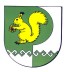 Собрание депутатов    муниципального образования  «Зеленогорское сельское поселение»